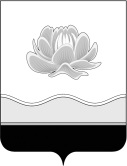 Российская ФедерацияКемеровская область - КузбассМысковский городской округСовет народных депутатов Мысковского городского округа(шестой созыв)Р Е Ш Е Н И Еот 27 января 2021г. № 3-нО протестах прокурора города Мыски от 20.01.2021 № 7-2-2021 «На решение Совета народных депутатов Мысковского городского  округа от 23.12.2020 № 70-н», от 09.09.2020 № 7-2-2020 «На решение Совета народных депутатов Мысковского городского округа от 17.05.2017 № 28-н» и отмене решения Совета народных депутатов Мысковского городского округа от 23.12.2020 № 70-н ПринятоСоветом народных депутатов 							Мысковского городского округа 					26 января 2021 годаРассмотрев протесты прокурора города Мыски от 20.01.2021 № 7-2-2021 «На решение Совета народных депутатов Мысковского городского округа от 23.12.2020         № 70-н», от 09.09.2020 № 7-2-2020 «На решение Совета народных депутатов Мысковского городского округа от 17.05.2017 № 28-н», в соответствии со статьей 23 Федерального закона от 17.01.1992 № 2202-1 «О прокуратуре Российской Федерации», Совет народных депутатов Мысковского городского округар е ш и л:	1. Протест прокурора города Мыски от 20.01.2021 № 7-2-2021 «На решение Совета народных депутатов Мысковского городского  округа от 23.12.2020 № 70-н» удовлетворить.2. Протест прокурора города Мыски от 09.09.2020 № 7-2-2020 «На решение Совета народных депутатов Мысковского городского округа от 17.05.2017 № 28-н» удовлетворить частично, в части необходимости приведения подпункта 6 пункта 1.4, подпункта 3 пункта 3.10, пункта 4.14 в соответствие с Приказом Государственного комитета Российской Федерации по охране окружающей среды от 16.05.2000 № 372 «Об утверждении Положения об оценке воздействия намечаемой хозяйственной и иной деятельности на окружающую среду в Российской Федерации». 3. Отменить решение Совета народных депутатов Мысковского городского округа от 23.12.2020 № 70-н «О признании утратившими силу отдельных решений Совета народных депутатов Мысковского городского округа». 4. Поручить администрации Мысковского городского округа подготовить проект решения Совета народных депутатов Мысковского городского округа «О внесении изменений в решение Совета народных депутатов Мысковского городского округа от 17.05.2017 № 28-н «Об утверждении Порядка организации общественных обсуждений по оценке воздействия на окружающую среду при реализации планируемой или осуществляемой хозяйственной или иной деятельности и по объектам экологической экспертизы на территории Мысковского городского» и вынести его для рассмотрения на заседание Совета народных депутатов Мысковского городского округа в I квартале 2021 года.5. Настоящее решение направить в прокуратуру города Мыски, администрацию Мысковского городского округа.6. Настоящее решение вступает в силу на следующий день после его официального опубликования, за исключением пункта 3 настоящего решения.7. Пункт 3 настоящего решения вступает в силу с 30.12.2020 года. 8. Контроль за исполнением настоящего решения возложить на комитет Совета народных депутатов Мысковского городского округа по развитию местного самоуправления и безопасности, администрацию Мысковского городского округа.Председатель Совета народных депутатовМысковского городского округа					     А.М. КульчицкийГлава Мысковского городского округа 			                       Е.В. Тимофеев